Barbados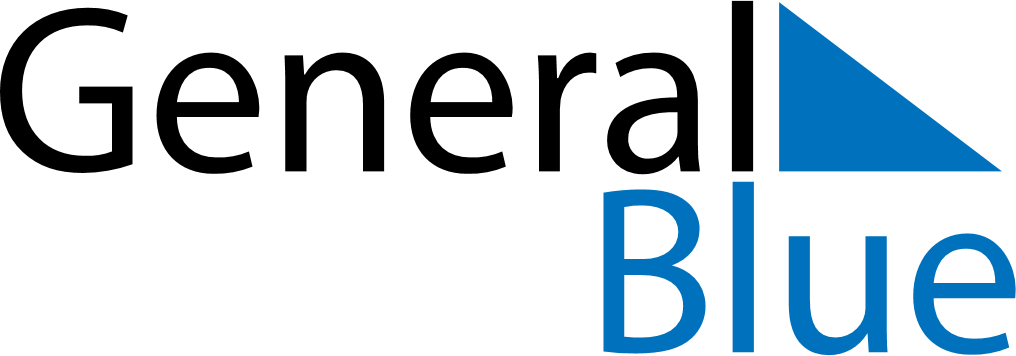 BarbadosBarbadosBarbadosBarbadosBarbadosBarbadosBarbadosApril 2019April 2019April 2019April 2019April 2019April 2019April 2019April 2019MondayTuesdayWednesdayThursdayFridaySaturdaySunday123456789101112131415161718192021222324252627282930May 2019May 2019May 2019May 2019May 2019May 2019May 2019May 2019MondayTuesdayWednesdayThursdayFridaySaturdaySunday12345678910111213141516171819202122232425262728293031June 2019June 2019June 2019June 2019June 2019June 2019June 2019June 2019MondayTuesdayWednesdayThursdayFridaySaturdaySunday123456789101112131415161718192021222324252627282930 Apr 19: Good FridayApr 21: Easter SundayApr 22: Easter MondayApr 28: National Heroes DayMay 1: May DayJun 9: PentecostJun 10: Whit Monday